NON-ASSESSING CHAIR’S SUMMARY REPORT FORM:MASTER’S MINOR DISSERTATION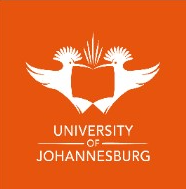 TO: 	_________________________________DEPARTMENT: 	_________________________________FROM: 	Name of SFO/FODATE: 	_________________________________Non-Assessing Chair’s DUTIES Dear Colleague,Copies of the assessors’ reports are attached for your attention. Please complete the NAC report form for this candidate’s minor dissertation. Please also attach a summary report in which you highlight the salient findings contained in the individual assessors’ reports. Please return this report to the undersigned within seven (7) days. Thank you for your cooperation.Name of SFO/FODean’s OfficeFaculty of HumanitiesSTUDENT AND MINOR DISSERTATION DetailsAssessors’ DETAILS1.ASSESSMENT RESULTS FOR MINOR DISSERTATION(Please fill in the percentage awarded by each assessor in the appropriate box.)CALCULATION OF MARK FOR MINOR DISSERTATION1st Assessor’s mark 					%	2nd Assessor‘s mark					%Average of Assessors’ marks				%		(Do not round off the average mark at this stage. Retain calculation to first decimal.)2. ASSESSMENT RESULTS FOR COURSEWORK PAPERS3.	FINAL ASSESSMENT RESULTS FOR THE DEGREEFinal mark awarded for the degree – usually 50% for the minor dissertation and 50% for the coursework papers unless specified differently.4.NON-ASSESSING CHAIR’S SUMMARY NARRATIVE REPORTThe Non-Assessing Chair’s summary narrative report highlighting the salient findings of the individual assessors must be attached to this form and returned to the faculty office.__________________________________________________				___________________________	(Signature)	Date	Non-Assessing ChairSTUDENT’S SURNAME: STUDENT’S INITIALSSTUDENT NUMBER:DEGREE:DISCIPLINE:TITLE OF MINOR 
DISSERTATION:DATE OF FIRST REGISTRATION FOR THIS DEGREE:SUPERVISOR:CO-SUPERVISOR:(If applicable)NameNameAffiliation12RECOMMENDATIONRECOMMENDATIONRECOMMENDATIONRECOMMENDATIONAssessorApproved(50-74%) Approved with distinction(75 / 75+%)ResubmissionRejected12AVERAGE MARK FOR COURSEWORK PAPERS(Do not round off the average mark at this stage. Retain calculation to first decimal.)%Average percentage for the minor dissertation Average percentage for the coursework papersFinal overall percentage recommended by the non-assessing chair(rounded off to the nearest percentage.)